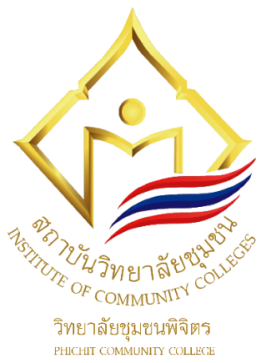 แผนพัฒนาคุณภาพ (Improvement Plan) ประจำปีการศึกษา 2563ระดับหลักสูตร  วิทยาลัยชุมชนพิจิตรตามข้อเสนอแนะและแนวทางการพัฒนาปรับปรุง ของคณะกรรมการประเมินคุณภาพการศึกษาภายใน ประจำปีการศึกษา 2562หลักสูตรประกาศนียบัตรวิชาชีพ  สาขางานยานยนต์ผ่านความเห็นชอบจากที่ประชุมคณะกรรมการสภาวิทยาลัยชุมชนพิจิตรในคราวประชุม ครั้งที่ …..…/………… วันที่ .........................................................................วิทยาลัยชุมชนพิจิตร  สถาบันวิทยาลัยชุมชนกระทรวงการอุดมศึกษา วิทยาศาสตร์ วิจัยและนวัตกรรมแผนพัฒนาคุณภาพ (Improvement Plan) ประจำปีการศึกษา 2563 ของวิทยาลัยชุมชนพิจิตรเพื่อปรับปรุงผลการดำเนินงานจากการตรวจประเมินคุณภาพการศึกษาภายใน ประจำปีการศึกษา 2562หลักสูตรประกาศนียบัตรวิชาชีพ สาขางานยานยนต์ข้อเสนอแนะจากการประเมิน ปีการศึกษา 2562(1)แนวทางดำเนินการแก้ไข(2)กิจกรรม/โครงการตามแนวทางดำเนินการแก้ไข (3)ตัวชี้วัดความสำเร็จ(4)ระยะเวลาดำเนินการ(5)ผลการดำเนินงาน(6)ผลลัพธ์ที่เกิดขึ้นจริง(7)ผลลัพธ์ที่เกิดขึ้นจริง(7)ผู้รับผิดชอบ(8)การประกันคุณภาพการศึกษาภายใน ระดับหลักสูตรการประกันคุณภาพการศึกษาภายใน ระดับหลักสูตรการประกันคุณภาพการศึกษาภายใน ระดับหลักสูตรการประกันคุณภาพการศึกษาภายใน ระดับหลักสูตรการประกันคุณภาพการศึกษาภายใน ระดับหลักสูตรการประกันคุณภาพการศึกษาภายใน ระดับหลักสูตรการประกันคุณภาพการศึกษาภายใน ระดับหลักสูตรการประกันคุณภาพการศึกษาภายใน ระดับหลักสูตรการประกันคุณภาพการศึกษาภายใน ระดับหลักสูตรข้อเสนอแนะภาพรวมระดับหลักสูตร1.หลักสูตรควรให้ความสำคัญกับการจัดทำรายงานการประเมินตนเองเพื่อให้อาจารย์ประจำหลักสูตรได้เข้าใจเกณฑ์หลักการประกันคุณภาพการศึกษาที่กำหนดไว้ในทุกตัวบ่งชี้และควรสร้างความเข้าใจในประเด็นตัวบ่งชี้แต่ละตัวเพื่อจะได้ตอบคำถามได้ชัดเจน ครบถ้วน ไม่หลงประเด็น และในต้นปีการศึกษา หลักสูตรควรนำข้อเสนอแนะมาปรับปรุงและจัดทำแผนพัฒนาคุณภาพการศึกษาตั้งแต่เริ่มต้นจะได้วางระบบและกลไกลในการปฏิบัติงานได้ชัดเจนและกำกับติดตามให้ดำเนินการตามที่กำหนดไว้1.ควรจัดการอบรมเพื่อสร้างความเข้าใจให้แก่อาจารย์ประจำหลักสูตรในเรื่องของเกณฑ์การประกันคุณภาพการศึกษาและการจัดทำรายงานการประเมินตนเอง2.ควรให้หลักสูตรทุกหลักสูตรนำข้อเสนอแนะมาจัดทำแผนพัฒนาคุณภาพการศึกษาภายใน1.โครงการเสริมสร้างความเข้าใจเกณฑ์การประกันคุณภาพการศึกษาและการจัดทำรายงานการประเมินตนเอง2.โครงการจัดทำแผนพัฒนาคุณภาพการศึกษาภายใน วิทยาลัยชุมชนพิจิตรและนำสู่การปฏิบัติ1.อาจารย์ประจำหลักสูตรมีความรู้ความเข้าใจเกณฑ์การประกันคุณภาพการศึกษาฯ ร้อยละ 902.ร้อยละของหลักสูตรที่จัดทำแผนพัฒนาคุณภาพการศึกษา  ร้อยละ 100เม.ย.-พ.ค.64




ธ.ค.63-มี.ค.64

 
งานประกันคุณภาพการศึกษา/หลักสูตรงานประกันคุณภาพการศึกษา/หลักสูตร
2.ในการดำเนินการจัดทำการประเมินคุณภาพการศึกษาในทุกกิจกรรมควรมีการกำหนดผลลัพธ์การเรียนรู้ให้ชัดเจน โดยมีการประเมินผลผลิตหรือผลลัพธ์ หากพบประเด็นปัญหาควรหาแนวทางปรับปรุงแก้ไข และเสนอแนะวิธีการที่เหมาะสม นำข้อเสนอแนะไปสู่การปฏิบัติจริง เพื่อพัฒนากิจกรรมที่เกิดขึ้นอย่างต่อเนื่องจะทำให้ผลลัพธ์จากการดำเนินการเกิดขึ้นอย่างเป็นรูปธรรมและส่งผลให้คุณภาพของการพัฒนาในแต่ละปีเกิดผลลัพธ์ที่เป็นระบบชัดเจน1.จัดการประชุมเพื่อสร้างความเข้าใจในการจัดการเรียนการสอนด้วยกระบวนการ PDCA ในเรื่องของ
-แผนการสอน โครงการสอน  (P)
-การปฏิบัติการสอน (D)
-การติดตามการเรียนการสอน (C)
-วิธีการปรับปรุงการเรียนการสอน (A)โดยเน้นการเขียนบันทึกหลังการสอนให้มีผลลัพธ์ที่ชัดเจน2.ควรจัดการนิเทศติดตามประเมินผลการจัดการเรียนการสอนอย่างต่อเนื่อง1.การประชุมสร้างความเข้าใจในการจัดการเรียนการสอน2.โครงการนิเทศติดตามประเมินผลการจัดการเรียนการสอน1.อาจารย์ประจำหลักสูตรมีความรู้ความเข้าใจการจัดการเรียนการสอน ร้อยละ 802.แผนการสอนที่ดำเนินการจัดการเรียนการสอนด้วยกระบวนการ PDCA  ร้อยละ 50ม.ค.-มี.ค.64ม.ค.-มี.ค.64สำนักวิชาการองค์ประกอบที่ 2 ผู้สำเร็จการศึกษาหลักสูตรควรวางแผนในการกำกับติดตามผู้สำเร็จการศึกษา โดยพิจารณาว่าผู้ที่สำเร็จการศึกษามีงานทำหรือประกอบอาชีพอิสระ ร้อยละเท่าไหร่ และผู้ศึกษาต่อโดยตรงร้อยละเท่าไหร่ เพื่อวางแผนในการพัฒนาผู้เรียนให้เป็นไปตามความต้องการของกลุ่มเป้าหมายเพิ่มขึ้น1. จัดทำแผนติดตามผู้สำเร็จเพื่อวางแผนนักศึกษารุ่นต่อไปถ้าส่วนใหญ่ทำงาน เน้นวิชาชีพถ้าเรียนต่อเน้นศึกษา2. เทียบสัดส่วนผู้สำเร็จการศึกษาแต่ละกลุ่มและวางแผนและพัฒนา นักศึกษา 1. จัดประชุมอาจารย์ประจำหลักสูตรเกี่ยวกับเกณฑ์การประกันคุณภาพ2. โครงการติดตามผู้สำเร็จการศึกษา3. จากสัดส่วนทำงาน ศึกษาต่อ ประกอบอาชีพ4. วางแผนพัฒนาหลักสูตรให้สอดคล้องกับข้อ 31. ร้อยละ 80 ของผู้สำเร็จการศึกษาสามารถพัฒนาตนเองได้ตามเป้าหมายที่หลักสูตรกำหนด ม.ค. 2564- อาจารย์ประจำหลักสูตร- หลักสูตร- สำนักวิชาการหลักสูตรควรพิจารณากลุ่มเป้าหมายที่ตอบแบบสอบถามมาจากกลุ่มใดบ้าง หลักสูตรควรสร้างความสมดุลของกลุ่มเป้าหมายที่ตอบแบบสอบถามให้สมดุลกันทั้ง 3 กลุ่ม เพื่อส่งผลให้ผลการประเมินเป็นที่ยอมรับ และนำมาเป็นข้อมูลเพื่อการปรับปรุงและพัฒนาต่อไปพิจารณาผลการตอบแบบสอบถาม (ความพึงพอใจผู้ใช้บัณฑิต 3 กลุ่ม : นายจ้าง ชุมชน ครอบครัว) เพื่อพิจารณาจำนวนของกลุ่มเป้าหมายว่ามีความสมดุลกันหรือไม่ และนำผลการประเมินนำไปวางแผนการพัฒนาผู้เรียนสำนักวิชาการและหลักสูตร ประชุมทำความเข้าใจอาจารย์ประจำหลักสูตร เกี่ยวกับกลุ่มเป้าหมายที่ตอบแบบสอบถามเพื่อให้สมดุลกันทั้ง 3 กลุ่มร้อยละ 80 ของผู้สำเร็จการศึกษา มีความสมดุลของกลุ่มเป้าหมายที่ตอบแบบประเมินความพึงพอใจผู้ใช้บัณฑิตม.ค. 2564- อาจารย์ประจำหลักสูตร- หลักสูตร- สำนักวิชาการองค์ประกอบที่ 3 นักศึกษาองค์ประกอบที่ 3 นักศึกษาองค์ประกอบที่ 3 นักศึกษาองค์ประกอบที่ 3 นักศึกษาองค์ประกอบที่ 3 นักศึกษาองค์ประกอบที่ 3 นักศึกษาองค์ประกอบที่ 3 นักศึกษาองค์ประกอบที่ 3 นักศึกษาองค์ประกอบที่ 3 นักศึกษาหลักสูตรมีการรายงานการให้คำปรึกษาด้านวิชาการ และการใช้ชีวิตกับผู้เรียนมีการกำหนดกระบวนการชัดเจน มีการพิจารณาสาเหตุของปัญหาและหลักสูตรยังไม่มีการนำผลลัพธ์ที่พบจากการดำเนินการไปปรับปรุงและพัฒนาอย่างเป็นรูปธรรม1.  หลักสูตรมีการประชุมอาจารย์ประจำหลักสูตร เพื่อนำสาเหตุของการออกกลางคัน มาวิเคราะห์2. บทบาทของอาจารย์ประจำหลักสูตร/อาจารย์ที่ปรึกษา ที่เข้าไปช่วยเหลือ กำกับดูแลนักศึกษา1. หลักสูตรกำหนดให้มีการประชุม Small Group Activity ของอาจารย์ประจำหลักสูตร/อาจารย์ที่ปรึกษา เพื่อหาแนวทางการช่วยเหลือ กำกับดูแลนักศึกษา เช่น ปรับการเรียนการสอนเป็นออนไลน์ ถ้า F มีการสอนเสริมหรือไม่ ทำอย่างไรให้ ผู้เรียนออกกลางคันลดลง ใช้กระบวนการ PDCA วิเคราะห์เป็นรายบุคคล (มีปัญหา แก้ไข/ปรับปรุง คงอยู่ สำเร็จการศึกษา)3.  อาจารย์ประจำหลักสูตร/อาจารย์ที่ปรึกษามีการสรุปผลการกำกับดูแล ทุกภาคเรียนอย่างสม่ำเสมอ1. ร้อยละอัตราการคงอยู่ของนักศึกษาเพิ่มขึ้น ร้อยละ 80  เปรียบ เทียบกับปีการศึกษา 25622. จำนวนกิจกรรม Small Group Activity ร้อยละ 1003. บันทึกการติดตาม ดูแล นักศึกษาของอาจารย์ประจำหลักสูตร/อาจารย์ที่ปรึกษาม.ค.–มี.ค. 64- หลักสูตร- อาจารย์ประจำหลักสูตร- สำนักวิชาการการพัฒนานักศึกษาการนำผลการพัฒนานักศึกษาไปบูรณาการกับการเรียนการสอน เพื่อสร้างทักษะการเรียนรู้ประเด็นที่ทำได้ดี คือ การพัฒนานวัตกรรมและสิ่งประดิษฐ์ใหม่ๆ แต่หลักสูตรควรนำกิจกรรมพัฒนานักศึกษาไปพัฒนานักศึกษา และสามารถแสดงถึงผลลัพธ์จากการดำเนินการได้1. หลักสูตรมีการพัฒนานวัตกรรม สิ่งประดิษฐ์ตอบสนองความต้องการของชุมชน และมีนวัตกรรม สิ่งประดิษฐ์ที่เกิดขึ้นจากการเรียนการสอนได้2.  หลักสูตรนำกิจกรรมพัฒนานักศึกษาในศตวรรษที่ 21 ไปบูรณาการกับการเรียนการสอนในรายวิชา1. โครงการสิ่งประดิษฐ์/นวัตกรรมชุมชน 2. โครงการพัฒนานักศึกษาเข้าสู่มาตรฐานวิชาชีพ3. โครงการทดสอบมาตรฐานฝีมือแรงงาน4. โครงการพัฒนานักศึกษา (ศึกษาดูงาน)ฯลฯ1.  จำนวนสิ่งประดิษฐ์/นวัตกรรม หลักสูตรละ 1 ชิ้น และสามารถไปใช้ประโยชน์ได้จริงในชุมชน2. จำนวนกิจกรรมที่เกิดจากการพัฒนานักศึกษาไปการบูรณาการกับการจัดการเรียนการสอนในหลักสูตร อย่างน้อย 3 กิจกรรมม.ค.–มี.ค. 64- หลักสูตร- อาจารย์ประจำหลักสูตร- สำนักวิชาการผลที่เกิดกับนักศึกษาทั้งด้านการคงอยู่ การสำเร็จการศึกษา และความพึงพอใจยังไม่สะท้อนถึงภาพของแนวโน้มของการพัฒนาให้ชัดเจน เนื่องจากผลการประเมินไม่มีแนวโน้มที่ดีขึ้นและเป็นไปในทิศทางเดียวกันและการประเมินความพึงพอใจอย่างน้อย 3 ปีต่อเนื่อง เพื่อมีแนวโน้มที่ดีขึ้นเช่นเดียวกัน1. เพิ่มรูปแบบการเรียนการสอนในลักษณะออนไลน์ 2. พัฒนาอาจารย์ผู้สอนให้สามารถจัดทำสื่อการสอนและ การเรียนการสอนในลักษณะออนไลน์3. พัฒนาสื่อการเรียนการสอนออนไลน์ให้น่าสนใจ4. ให้ความสำคัญกับอัตราการคงอยู่ของผู้เรียน และหาวิธีการแก้ปัญหาให้กับผู้เรียนรายบุคคลเพื่อส่งผลให้การคงอยู่สูงขึ้น1. หลักสูตรกำหนดให้มีการประชุม Small Group Activity ของอาจารย์ประจำหลักสูตร เกี่ยวกับปัญหาและวิธีการติดตาม ดูแลนักศึกษา (อาจทำ KM ทำอย่างไรที่จะทำให้เด็กออกน้อยลง)2. เพิ่มช่องทางการเรียนการสอนออนไลน์ (ให้ดูประสิทธิภาพการเรียนการสอนให้น่าสนใจ อาจให้ผู้สอนมีโอกาสพัฒนาสื่อร่วมกันในรายวิชาเดียวกัน)3. สำนักวิชาการและหลักสูตร มีการพัฒนาอาจารย์ประจำหลักสูตรในด้านการออกแบบสื่อการเรียนการสอนแบบออนไลน์ 1. จำนวนรายวิชาที่มีการเรียนการสอนออนไลน์2. จำนวนกิจกรรม Small Group Activity ร้อยละ 1003. ร้อยละการคงอยู่ เพิ่มขึ้นอย่างต่อเนื่อง อย่างน้อยร้อยละ 80ม.ค.- เม.ย. 64- หลักสูตร- อาจารย์ประจำหลักสูตร- สำนักวิชาการองค์ประกอบที่ 4 อาจารย์องค์ประกอบที่ 4 อาจารย์องค์ประกอบที่ 4 อาจารย์องค์ประกอบที่ 4 อาจารย์องค์ประกอบที่ 4 อาจารย์องค์ประกอบที่ 4 อาจารย์องค์ประกอบที่ 4 อาจารย์องค์ประกอบที่ 4 อาจารย์องค์ประกอบที่ 4 อาจารย์หลักสูตรมีระบบและกลไกด้านการรับและแต่งตั้งอาจารย์ในหลักสูตร รวมทั้งการบริหารอาจารย์แต่ยังขาดแผนพัฒนาบุคลากรรายบุคคลที่ชัดเจน ดังนั้นหลักสูตรควรเริ่มต้นจากการวิเคราะห์ความต้องการของอาจารย์ในหลักสูตรมาจัดทำแผนพัฒนา 3 – 5 ปี ตามแผนกลยุทธ์ โดยแผนพัฒนาบุคลากรควรเป็นการตกลงร่วมกันระหว่างฝ่ายวิชาการ กับอาจารย์ประจำหลักสูตรและนำมาจัดเป็นแผนพัฒนาบุคลากรรายบุคคล โดยมีแผนตั้งแต่การศึกษาต่อ การเข้าสู่ตำแหน่งทางวิชาการ การฝึกอบรมพัฒนาด้านวิชาชีพและวิชาการ นอกจากนั้นควรมีการติดตามผลลัพธ์ที่เกิดจากการพัฒนาอาจารย์ที่ตรงกับแผนพัฒนาบุคลากรที่กำหนดไว้1. สำรวจความต้องการของอาจารย์ประจำหลักสูตร (วิชาชีพ, เทคนิคการเรียนการสอน, ยุทธศาสตร์ของสถานศึกษา) อบรมออนไลน์2. หลักสูตรและสำนักวิชาการประชุมหารือว่าสามารถดำเนินการได้บ้าง3. เขียนแผนพัฒนาบุคลากร 3 ปี (63-65) 4. ผลลัพธ์จากแผนการพัฒนาบุคลากร1. สำรวจความต้องการพัฒนาตนเองของอาจารย์ประจำหลักสูตรในด้านวิชาการและวิชาชีพ2. จัดทำแผนพัฒนาบุคลากรรายบุคคลของอาจารย์ประจำหลักสูตร3. อาจารย์ประจำหลักสูตรดำเนินการพัฒนาตนเองตามแผนพัฒนาบุคลากรรายบุคคล4. ติดตามผลลัพธ์ ตามแผนพัฒนาบุคลากร1. ร้อยละของ ID Plan ที่เป็นไปตามเป้าหมาย และสามารถนำไปใช้ประโยชน์2. สรุปผลการพัฒนาบุคลากรรายบุคคลของอาจารย์ประจำหลักสูตร (พัฒนาด้านไหน การนำผลลัพธ์ที่ได้ไปใช้ในหลักสูตร)ม.ค.- เม.ย. 64- หลักสูตร- อาจารย์ประจำหลักสูตร- สำนักวิชาการองค์ประกอบที่ 5 หลักสูตร การเรียนการสอน และการประเมินผู้เรียนองค์ประกอบที่ 5 หลักสูตร การเรียนการสอน และการประเมินผู้เรียนองค์ประกอบที่ 5 หลักสูตร การเรียนการสอน และการประเมินผู้เรียนองค์ประกอบที่ 5 หลักสูตร การเรียนการสอน และการประเมินผู้เรียนองค์ประกอบที่ 5 หลักสูตร การเรียนการสอน และการประเมินผู้เรียนองค์ประกอบที่ 5 หลักสูตร การเรียนการสอน และการประเมินผู้เรียนองค์ประกอบที่ 5 หลักสูตร การเรียนการสอน และการประเมินผู้เรียนองค์ประกอบที่ 5 หลักสูตร การเรียนการสอน และการประเมินผู้เรียนองค์ประกอบที่ 5 หลักสูตร การเรียนการสอน และการประเมินผู้เรียนการกำหนดสาระรายวิชาในหลักสูตร หลักสูตรได้ดำเนินการรายงานในภาพรวมกว้างๆ รวมทั้งการพัฒนาประเด็นความรู้ที่ทันสมัยที่นำมาใช้ในหลักสูตรนั้นๆ เพื่อพัฒนานักศึกษาให้มีความพร้อมก้าวสู่โลกอาชีพ ขณะเดียวกันกระบวนการจัดการเรียนการสอนมีการรายงานผลลัพธ์ในลักษณะเดียวกัน ทำให้กระบวนการทั้งหมดที่กล่าวมาทั้งหมดยังไม่ได้นำหลัก PDCA มาประยุกต์ใช้ให้ชัดเจน1. หลักสูตรและอาจารย์ประจำหลักสูตร นำสาระหลักสูตรมาวิเคราะห์เพื่อพิจารณาหาจุดเด่นของหลักสูตรและนำมาปรับปรุงและพัฒนาการจัดการเรียนการสอน2. อาจารย์ประจำหลักสูตรต้องนำเทคโนโลยีสมัยใหม่มาใช้ในการจัดการเรียนการสอน โดยมีหลักฐานชัดเจน (แผนจัดการเรียนรู้, บันทึกหลังการสอน, ผลงานนักศึกษา)3. อาจารย์ผู้สอนนำ PDCA ไปวางแผนการสอนทุกรายวิชาP  แผนการจัดการเรียนการสอนD การนำแผนการสอนไปปฏิบัติ C สภาพปัญหาในการจัดการเรียนการสอน เรียนไม่เข้าใจ ทำไม่ได้ ไม่ได้มาเรียนA การแก้ปัญหาเน้นกลุ่มวิชาชีพ- จุดเด่นของหลักสูตรของเราดีกว่าสถานศึกษาอื่นอย่างไร- ปรับปรุงเนื้อหารายวิชา โดยเติมสิ่งที่เป็นจุดเด่นของคุณ1. ประชุมสร้างความเข้าใจกับอาจารย์ผู้สอน วิเคราะห์หลักสูตร ปรับสาระรายวิชาให้สร้างจุดเด่นของหลักสูตร หากอาจารย์ขาดความชำนาญ ต้องการพัฒนาศักยภาพผู้สอนให้สามารถจัดการเรียนการสอนตามสาระรายวิชานั้น ๆ  และนำสู่การปฏิบัติ2. หลักสูตรมีการประชุม Small Group Activity  เพื่อแลกเปลี่ยนการเรียนวิธีการเรียนการสอนใหม่ ๆ แลกเปลี่ยนสภาพปัญหา อย่างน้อย เดือนละ 1 ครั้ง3. ปรับวิธีการจัดการเรียนการสอนให้ใช้กระบวนการ PDCA ไปใช้มีหลักฐานชัดเจน มีบันทึกหลังการสอน เพื่อนำไปปรับปรุงแผนในภาคเรียนถัดไป1. ร้อยละ 80 ของรายวิชาชีพ2. จำนวนกิจกรรม Small Group Activity ร้อยละ 1003. ร้อยละ 80 ของรายวิชาชีพ/วิชาชีพเฉพาะที่ปรับแผนการเรียนม.ค.- พ.ค. 64- หลักสูตร- อาจารย์ประจำหลักสูตร- สำนักวิชาการองค์ประกอบที่ 6 สิ่งสนับสนุนการเรียนรู้องค์ประกอบที่ 6 สิ่งสนับสนุนการเรียนรู้องค์ประกอบที่ 6 สิ่งสนับสนุนการเรียนรู้องค์ประกอบที่ 6 สิ่งสนับสนุนการเรียนรู้องค์ประกอบที่ 6 สิ่งสนับสนุนการเรียนรู้องค์ประกอบที่ 6 สิ่งสนับสนุนการเรียนรู้องค์ประกอบที่ 6 สิ่งสนับสนุนการเรียนรู้องค์ประกอบที่ 6 สิ่งสนับสนุนการเรียนรู้องค์ประกอบที่ 6 สิ่งสนับสนุนการเรียนรู้หลักสูตรมีสิ่งสนับสนุนทางกายภาพและสิ่งสนับสนุนทางวิชาการที่ชัดเจน รวมทั้งการวางแผนให้ผู้เรียนได้มีโอกาสได้เรียนรู้สิ่งสนับสนุนการเรียนรู้ทางวิชาการจากแหล่งอื่นๆ นอกเหนือจากที่หลักสูตรกำหนดโดยจัดทำในรูปแบบ MOU หรือฝึกปฏิบัติการนอกสถานที่ ให้ผู้เรียนได้ปฏิบัติตามเกณฑ์ที่หลักสูตรกำหนด แต่หลักสูตรยังขาดการนำผลจากการวิเคราะห์สาเหตุของปัญหาไปปรับปรุงและพัฒนาให้เป็นรูปธรรมในรอบต่อไป1.  หลักสูตรมีการประชุมโดยนำผลการประเมินความพึงพอใจฯ มาพิจารณาถึงสิ่งสนับสนุนการเรียนรู้ เช่นสื่อการสอนหรือซอฟแวร์ มาวิเคราะห์ถึงความต้องการ ความจำเป็นที่ต้องใช้ในการเรียนการสอน2.  ทำความร่วมมือกับสถานประกอบการที่มีสิ่งสนับสนุนการเรียนรู้ที่ทันสมัย เพื่อจะได้ส่งนักศึกษาเข้าฝึกงานในสถานประกอบการนั้นได้1.  โครงการ/กิจกรรมศึกษาดูงานด้านสิ่งสนับสนุนการเรียนรู้ที่จำเป็นสำหรับวิชาชีพสำหรับหลักสูตร เพื่อนำมาเป็นข้อมูลในการกำหนดมาตรฐานสิ่งสนับสนุนการเรียนรู้ทางด้านวิชาการของหลักสูตรนั้น2. จำนวน MOU ที่เกิดขึ้นจากข้อ 1 และมีกิจกรรมที่เกิดประโยชน์กับผู้เรียนได้อย่างเต็มที่1. มีมาตรฐานสิ่งสนับสนุนการเรียนรู้ที่จำเป็นสำหรับวิชาชีพของหลักสูตร ไม่น้อยกว่า 3 รายการ2. จำนวนสถานประกอบการอย่างน้อย 2 แห่งและมีการดำเนินกิจกรรมที่เกิดจาก MOU ม.ค. – มี.ค. 64- หลักสูตร- อาจารย์ประจำหลักสูตร- สำนักวิชาการ